1. Kako se označava skup svih racionalnih brojeva?N	3. RZ	4. Q2. Je li racionalni broj -3/4 konačan ili beskonačan u decimalnom zapisu?-0.75 beskonačan-0.75 konačno-beskonačan-0.75, konačan3. Racionalni broj -8/100 zapiši u decimalnom obliku-0,8		3. -0.08-0.00084. Kako decimalani broj 0.75 napišemo u obliku razlomka (kratiti)?75/100=3/47575 /105. Kakva je apsolutna vrednost svakog pozitivnog i negativnog broja?PozitivnaNulaNegativna6. Od dva negativna broja veći je onaj koji ima;nulamanju apsolutnu vrednostveću apsolutnu vrednost7. Kako sabiramo i oduzimamo razlomke različitih imenilaca?Svođenjem razlomaka na najmanji zajednički imenilacsabiranjem broijoca broijocem, a imenioca imeniocemSvođenjem razlomaka na najveći zajednički imenilac8. Broj suprotan racionalnom broju -3/-7 je?3/77/3-3/79. Šta je veće 0 ili -2.17?0-2.1710. Apsolutna vrednost broja 5/7 je -5/7 i 5/7.tačnonetačno11. 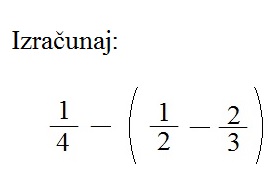 4 / 12		3. 3 / 12 5 / 12		4. 6 / 1212. 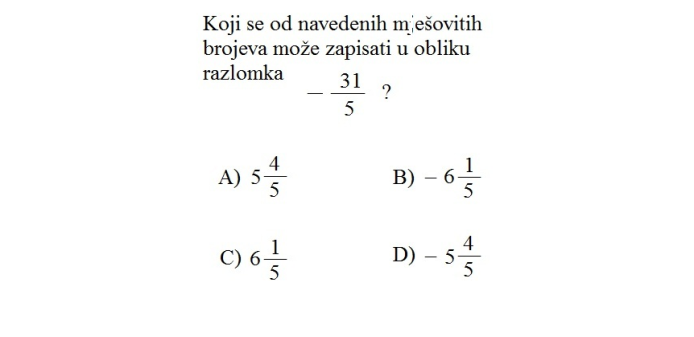 1.  A) 	 3. D) 2. C)	 4. B)13. Svaki pozitivan racionalni broj veći je od nule.tačnonetačno14. Razlomak je negativan ako su mu brojilac i imenilac različitih predznaka.tačnonetačno15. Razlomak je pozitivan ako su mu brojilac i imenilac različitih predznaka.tačnonetačno16. 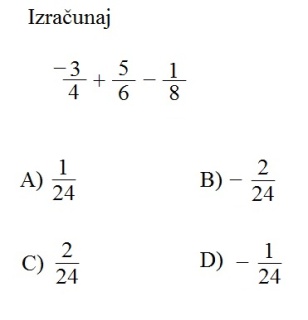  1.  A) 	 3. D) 2. C)	 4. B)17. Decimalni zapis može biti:celikonačanbeskonačan periodični18. Racionalni broj -32/5 nalazi se između brojeva?-6 i -76 i 5-6 i -5-32 i 5